REHEARSAL DAYSPECIAL INVITATION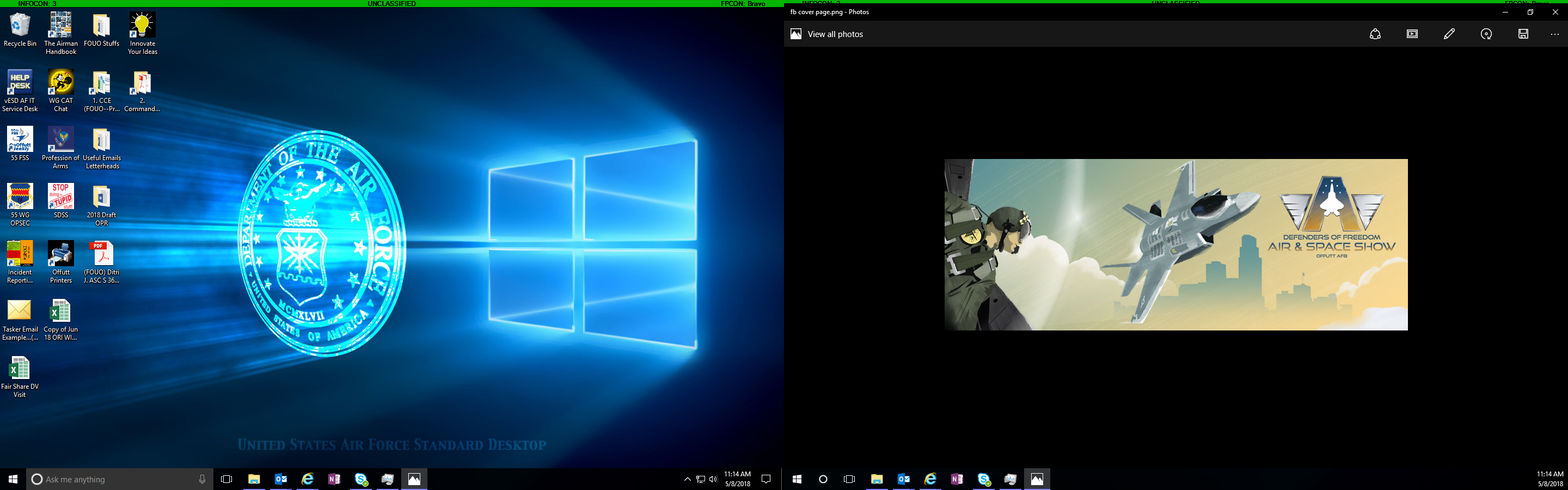 The 55th Wing and Offutt AFB request your company at the 2018 Defenders of Freedom Air & Space Show Rehearsal Day Event.WHEN: 10 AUGUST 2018; Event Begins at 0900 hours.WHERE: Please show 30 minutes prior to event start time at the Offutt AFB Patriot Club parking lot (Base map provided).  Transportation to your VIP access seating and a catered lunch will be provided.*Please RSVP No Later Than June 15th